Kenmerken open methodesKenmerken van een deel van een methodeKenmerken van een hoofdstuk Overige kenmerken4    Verwarmen   en verbranden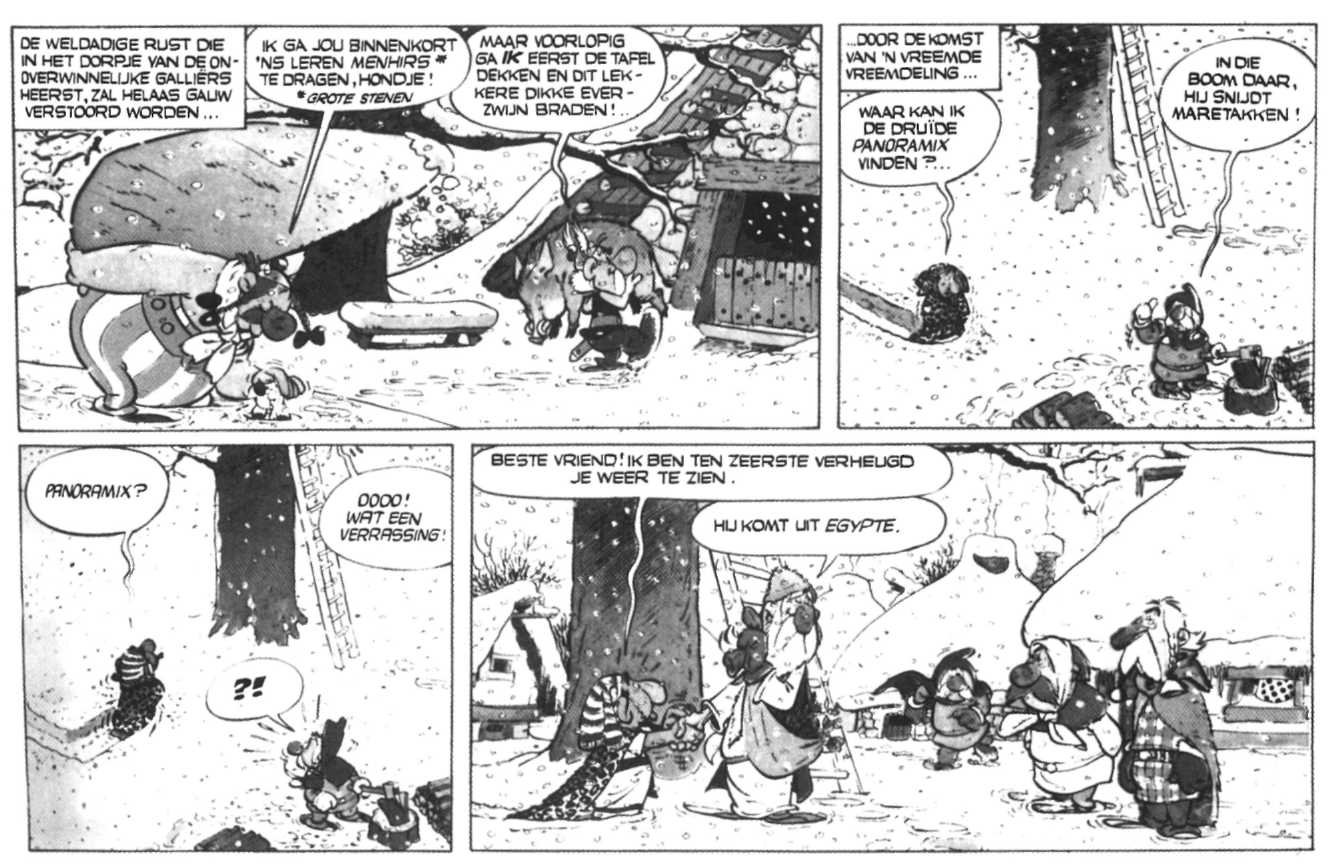 De zonZonder de zon zou het op aarde altijd sneeuwen. De zon is dan ook de belang-rijkste bron van licht en warmte. De warmte-stralen komen door de ruimte naar de aarde en geven hun warmte af als ze de grond raken. De aarde wordt dus verwarmd door de zon. De temperatuur kan daarbij oplopen tot ongeveer  in de zon.Onthoud:De zon zendt straling uit. De warmte-stralen verwarmen de aarde.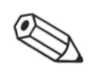 1   Zet de volgende woorden op de juiste plaats in de       tekening. zon– aarde– warmte-stralen– licht-stralen     – warmte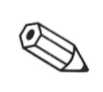 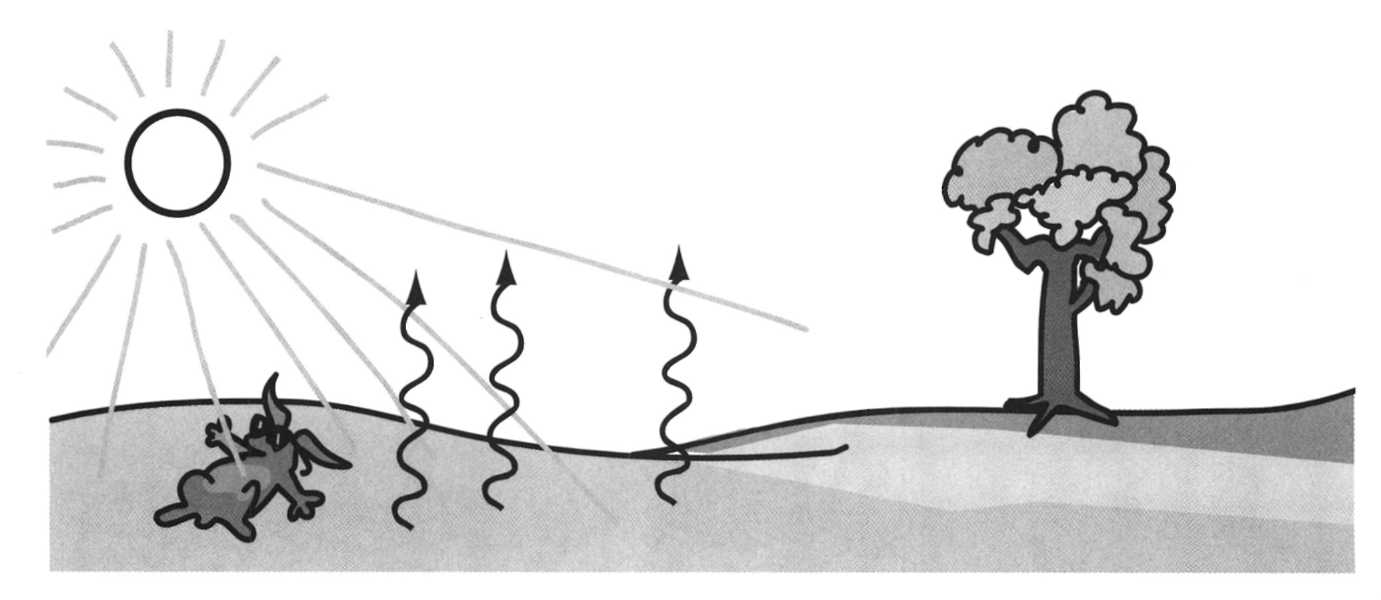 2  Zonne-warmteWat heb je nodig?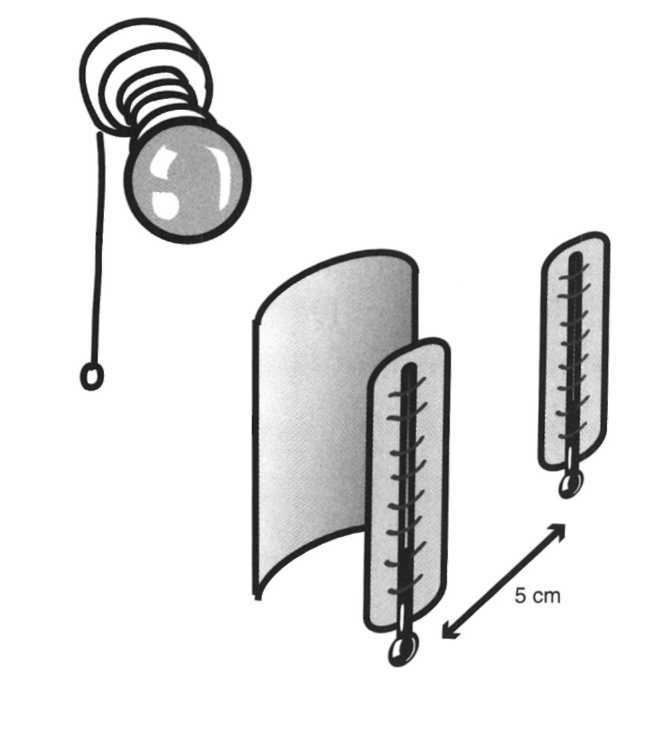 – twee vloeistof-thermo meters;–  statief met twee klemmen;–  lamp van 100 W + fitting;–  schermpje.Wat moet je doen?a Maak de volgende opstelling. (Zie blz. 90).b Welke tempe-ratuur geeft thermo-meter 1 aan?
	°C.c Welke tempe-ratuur geeft thermo-meter 2 aan?
	°C.d Zet de lamp aan en wacht vijf minuten. Vul intussen het gedeelte van de tabel in onder 'Lamp uit'.e Welke tempe-ratuur geeft thermo-meter 1 nu aan?
	°C.f Welke tempe-ratuur geeft thermo-meter 2 nu aan?
	°C.g Vul ook deze tempe-raturen in in de tabel.LAMP UIT	LAMP AANThermo-meter 1    Thermo-meter 2    h Onder-streep het goede antwoord. De thermo-meter in de schaduw heeft een hogeretempe-ratuur dan/lagere tempe-ratuur dan/dezelfdetempe-ratuur als de thermo-meter met direct licht. Een lamp van 100 W geeft naast licht-stralen ook/geen warmte-stralen.i Onder-streep het goede antwoord. Wat gebeurt er met de tempe-ratuur als je de thermo-meters verder van de lamp af zet? De tempe-ratuur wordt dan hoger/lager3  a Onder-streep het goede antwoord.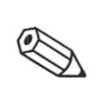 Een kaarsvlam geeft weinig licht. Van een kaarsvlam komen veel/weinig warmte-stralen. Toch is de tempe-ratuur van de kaarsvlam !  b De tempe-ratuur van een radi-ator is veel lager.   Toch komen van een radi-ator veel/weinig   warmte-stralen.  c Een huiskamer kun je het beste verwarmen met   een kaars-vlam/'radi-ator.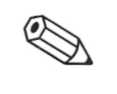  De tempe-ratuur van een vlam geef je aan in	•b De sterkte van een gloeilamp geef je aan in	•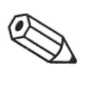   de afbeelding is een zonne-spiegel te zien. Zet de   woorden op de juiste plaats. zonne-energie – zonne-spiegel – boter– gesmolten  boter – warmte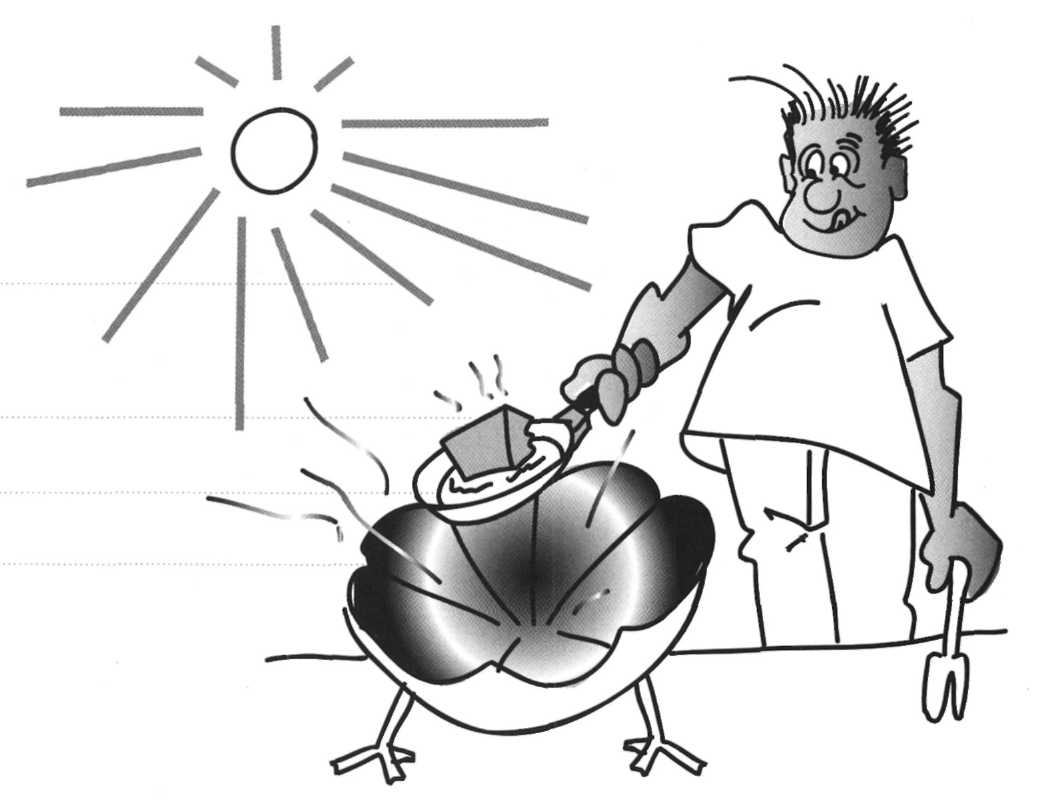 6  Onder-streep het goede antwoord.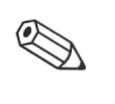 De pan in opdracht 5 heeft een houten handvat. Hout is een stof die de warmte goed/slecht doorgeeft. Hout is dan ook een geleideriiso-lator.Onthoud:Alle warme voorwerpen geven warmte-stralen af.Het broeikas-effect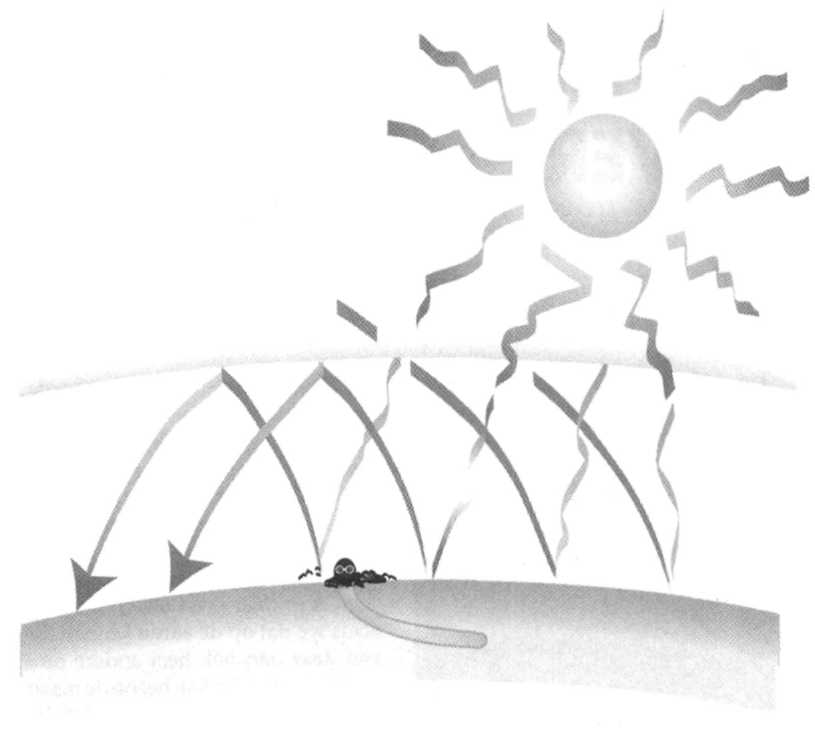 De warmte-stralen geven hun warmte pas af als ze de grond raken. De aarde wordt warm en gaat zelf ook warmte uit-stralen. De damp-kring houdt een groot deel van de warmte tegen. In een broeikas gebeurt hetzelf-de. Door de ver-branding van aardgas, steenkool en aardolie wordt de lucht rond de aarde steeds vuiler. Door de lucht-vervuiling houdt de damp-kring steeds meer warmte tegen. We noemen dat het broeikas-effect. Metingen tonen dan ook aan dat de aarde steeds warmer wordt.Onthoud:De lucht rondom de aarde wordt steeds vuiler. De warmte kan dan niet weg. Dit noemen we het broeikas-effect.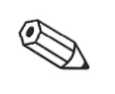 7  a Onderstreep het goede antwoord.       Een broeikas bestaat voor het grootste deel uit        glas/metaal Broeikassen worden vooral gebruikt in        de veeteelt/tuinbouw. Het zonlicht verwarmt de        ruimte in/buiten de kas. De warmte kan er niet/wel        gemak-kelijk uit. Dit komt omdat glas de warmte        goed/slecht doorlaat. De ruimte in de kas wordt        hierdoor steeds warmer/kouder.       Door deze hogere/lagere tempe-ratuur groeien de        planten/'dieren beter.                            b Geef in de afbeelding aan hoe de zonne-warmte in         een kas werkt.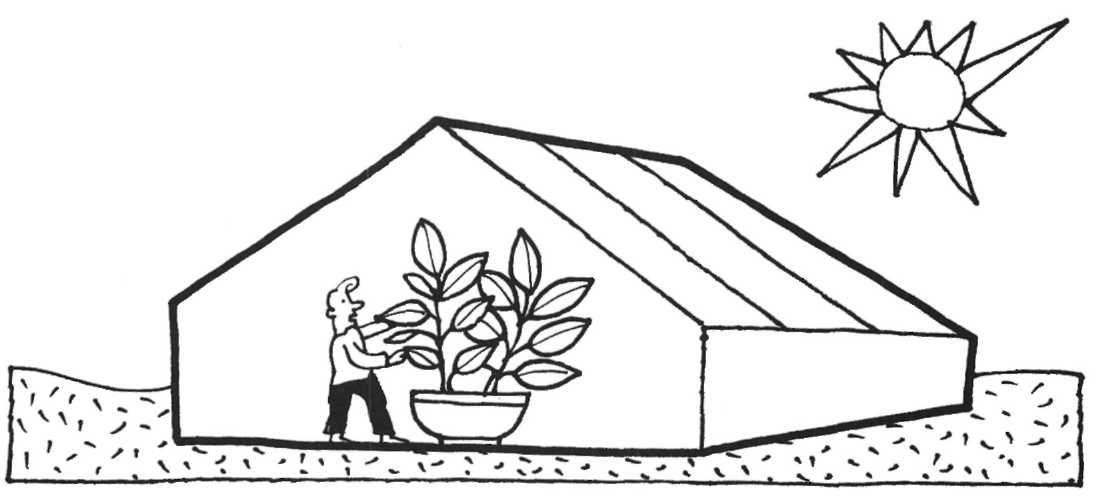 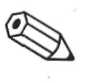 8  a Welk oorzaak wordt er gegeven voor het broeikas         effect?        b Noem drie grote luchtver-vuilers in Nederland.9  In de tekening zie je hoe een zonne-boiler werkt. Op 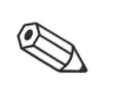   het dak liggen glas-platen. Onder het glas ligt een  lange, zwarte buis. Door de buis stroomt water. Op   het dak wordt het water verwarmd.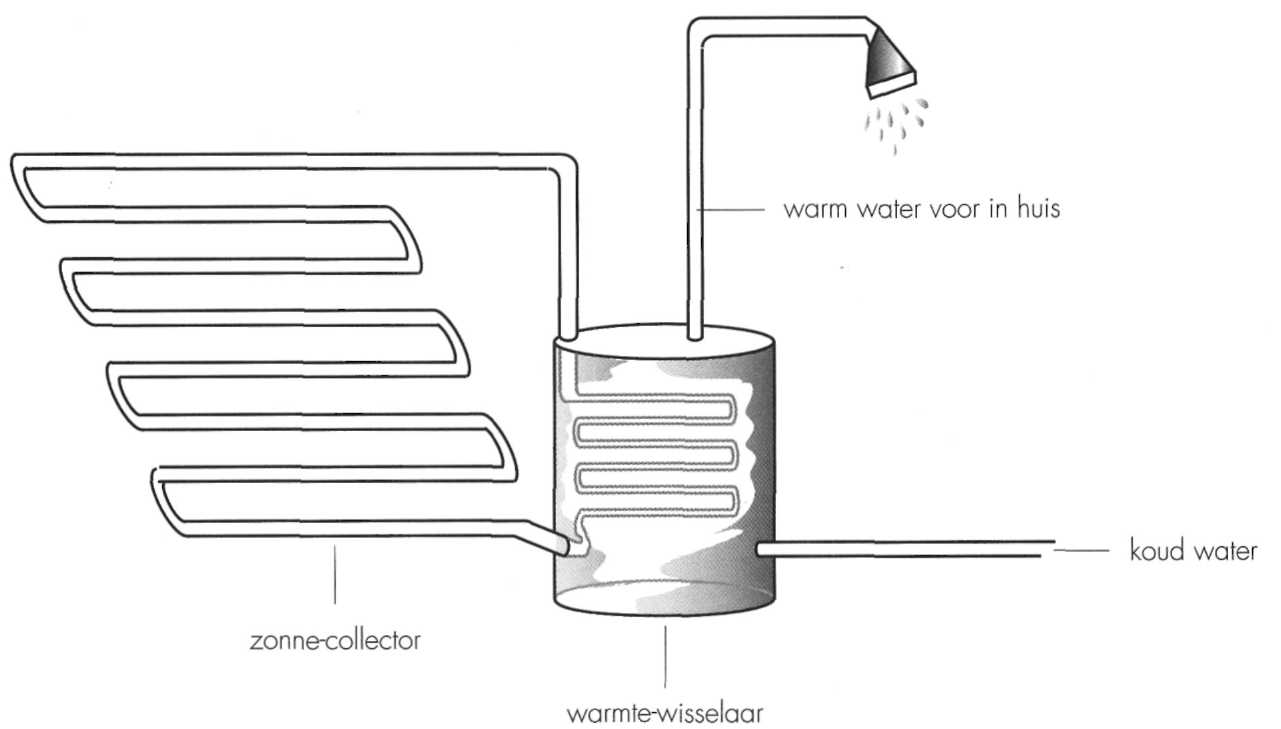 a Kleur het water in de zonne-boiler blauw.
b Hoe komt het water in de zonne-boiler aan zijn
    warmte?	c Onderstreep het goede antwoord.     De buis ligt achter glas. Hierdoor ontstaat een     soort broeikas. De warmte-stralen kunnen wel/niet     door het glas. De zwarte buis neemt veel/weinig     warmte op.De warmte wordt, via een warmte-wisselaar, afge-geven aan het water in huis. De zonne-boiler verwarmt het water.d Kleur het water dat het huis ingaat rood.e Waarom bespaart een zonne-boiler gas?f Is een zonne-boiler ook goed voor het milieu? ja/neeWaarom denk je dat?10  Op post-kantoren en in biblio-theken vind je 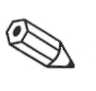        infor-matie over 'energie' en 'energie-besparing'. Noem nog twee manieren om in huis energie te besparen. Het antwoord kun je in deze folders vinden.Onthoud:Warmte en licht zijn vormen van energie. De zon levert deze energie gratis.Fossiele brand-stoffenDe zon is voor het leven op aarde belang-rijk. Zonder de zon zouden planten niet kunnen groeien en hebben dieren niets te eten.De resten van dode planten en dieren komen in de grond terecht. Na miljoenen jaren ontstaat uit die resten aardolie, aardgas of steenkool. Net als hout kun je deze stoffen ver-branden. Het zijn brand-stoffen. Omdat ze zo oud zijn, worden ze ook wel fossiele brandstoffen genoemd.Onthoud:Aardolie, aardgas en steenkool zijn fossiele brand-stoffen.11  Het kranten-artikel gaat over olie-winning in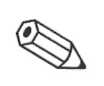       Schoonebeek.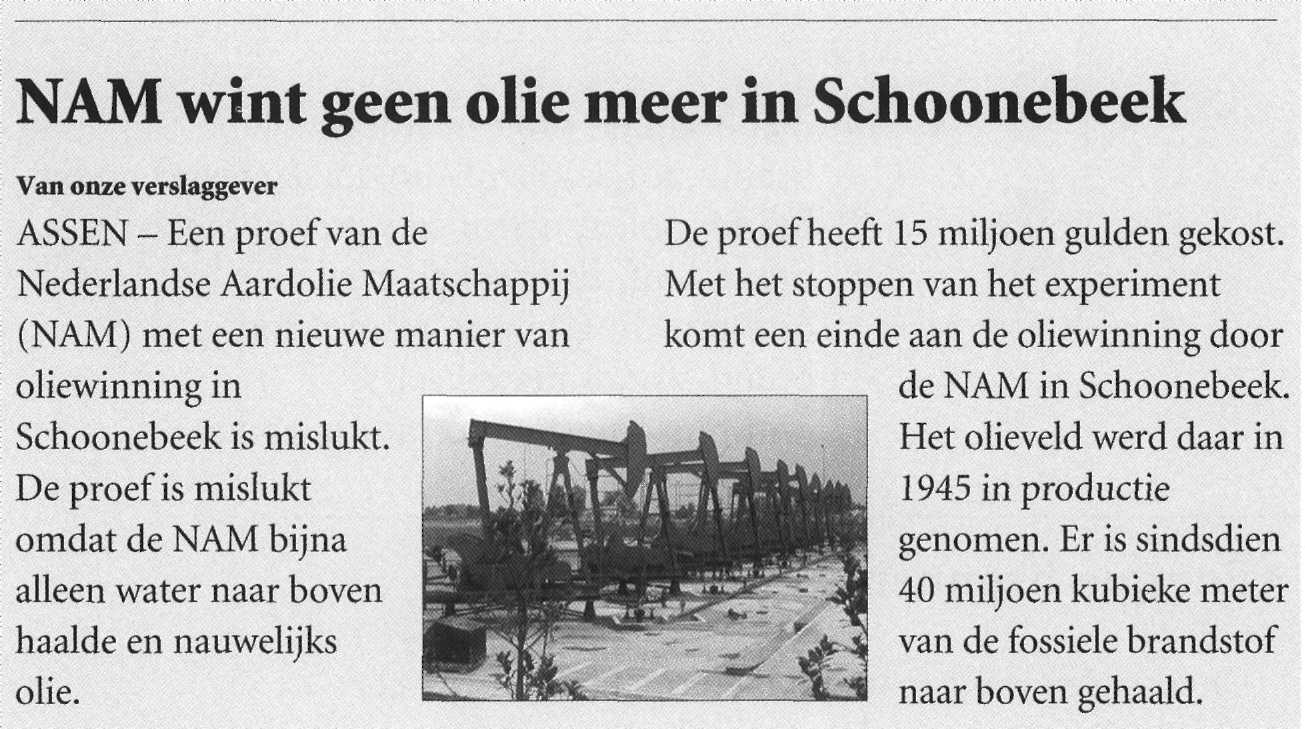 a Waarvoor staat de afkorting NAM?b Zoek in een atlas op waar Schoonebeek ligt. Welke     fossiele brand-stoffen worden er in Nederland nog    meer uit de grond gehaald? c Eén kubieke meter () aardolie is 
 aardolie. Hoeveel liter aardolie is er sinds 1945
 naar boven gehaald?                                              literd  Zoek in een ency-clopedie op wat er allemaal van
aardolie wordt gemaakt. Van aardolie wordt onder
andere gemaakt:12     a Noem drie fossiele brand-stoffen.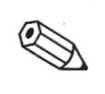 b Voor het branden van een stof is:                           A brand-stof, koolstof-dioxide en water nodig.B brand-stof, zuurstof en water nodig.C brand-stof, zuurstof en een                          ontbran-dingstempe-ratuur nodig.                            D brand-stof, water en een                          ontbran-dingstempe-ratuur nodig.Energie-bronnenDe fossiele brand-stoffen raken op. Het duurt weer miljoenen jaren voordat er uit planten- en dieren-resten weer nieuwe brand-stoffen zijn gevormd. We  moeten zuinig zijn op de fossiele brand-stoffen. Daarnaast wordt gezocht naar alter-natieven. De zon is daar een voorbeeld van. Maar ook wind en stromend water kunnen worden gebruikt als energie-bron.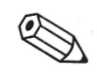 13  Zon, wind en stromend water worden soms alter-             natieve energie-bronnen genoemd. In een woorden    boek vinden we de betekenis van alter-natief. Zoek     het woord op. Wat betekent 'alter-natief'?Onthoud:Zon, wind en stromend water zijn alter-natieve energie-bronnen. Ze vervangen de fossiele brandstoffen.14  Vul de tabel in.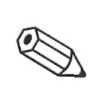 ENERGIE-BRON	VOORDELEN	NADELENFossiele brand-stoffenZonne-energie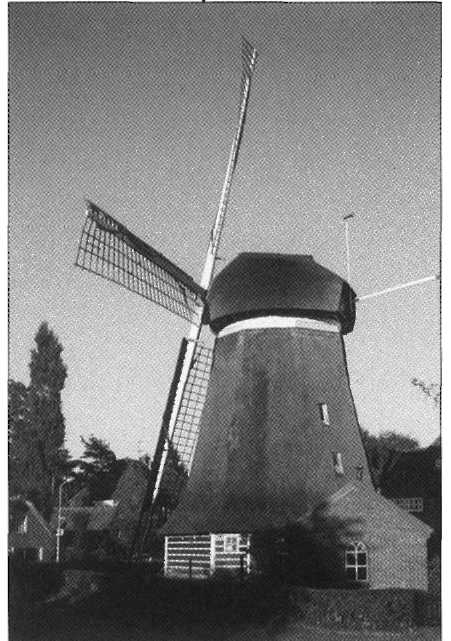 De windOp plaatsen met veel wind kunnen windmolens als energie-bron werken. Vroeger gebruikte men de windmolens voor het malen van graan of het wegpompen van water.Tegenwoordig zien de windmolens er anders uit. In de molen zit een dynamo die de beweging van molen-wieken omzet in elek-triciteit. Een windmolen gebruikt de wind-energie om elek-triciteit op te wekken. Een windmolen wekt schone energie op.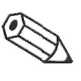 15  Bekijk de afbeelding.a Deze windmolens leveren energie voor een heel
dorp. Een enkele windmolen levert niet heel veel
energie, omdat	b Niet iedereen vindt de windmolens 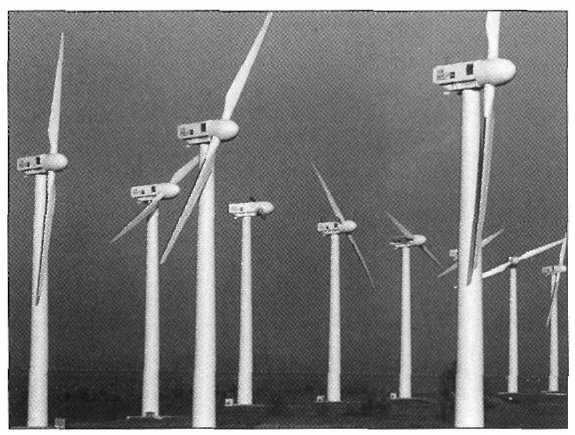     mooi. Waar in Nederland zou jij deze  windmolens plaatsen? Gebruik     hiervoor een atlas.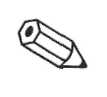 16  Ook op een fiets zit een dynamo. De elek-triciteit
       wordt gebruikt voor het voor- en achterlicht,
       a Wat gebeurt er met de lampen als je stopt met
           fietsen?	                                       b Wat gebeurt er met de licht-sterkte als je harder
                                     gaat fietsen?                                        c Kun je op de dynamo van een fiets veel lampen                                      laten branden? ja/nee                                   d Onder-streep het goede antwoord.                                      De dynamo is wel/geen schone energie-bron.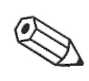 17  Vul de tabel in.ENERGIE-BRON      VOORDELEN	NADELENWindOnthoud:Wind is een schone energie-bron. Nadelen zijn dat er niet altijd wind is, je veel windmolens nodig hebt en windmolens de horizon 'vervuilen'.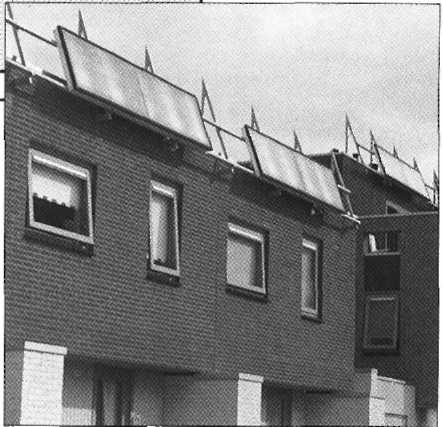 Zonne-energieIn opgave 9 heb je gezien dat de zon warmte levert aan de aarde. De zonne-boiler was er een toepassing van. De energie van de zon is gratis. De zon levert ook elek-triciteit (zonne-energie). Met behulp van zonne-cellen kun je zonlicht omzetten in elek-triciteit. Zonne-cellen worden gebruikt in ANWB-praatpalen, drinkbakken voor vee, tuinver-lichting enzovoort. De elek-triciteit van een zonne-cel kan worden opge-slagen in een accu.18   Vul in.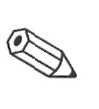 zonne-cellen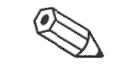 19  Vul de tabel in.ENERGIE-BRON      VOORDELEN	NADELENZonne-celOnthoud:De zon is een energie-bron. Een zonne-cel zet zonlicht om in elek-triciteit.     Behalve uit zonlicht en 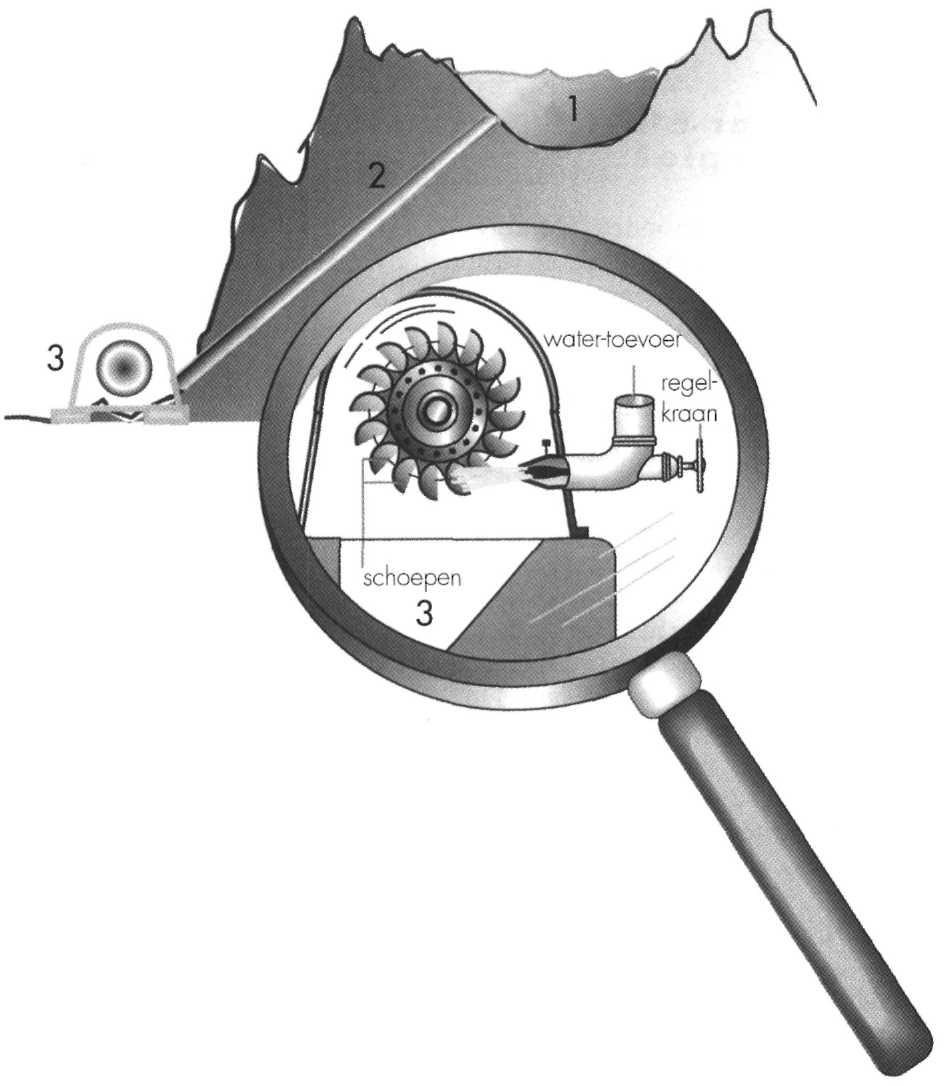 wind kan ook de energie van stromend water worden gebruikt. Je laat water langs een schoepenrad lopen. Het schoepenrad gaat draaien. Als je aan het rad een dynamo vast-maakt, kun je elek-triciteit opwekken.Nederland is een vlak land. Om water te laten stromen heb je een hoogte-verschil nodig. Dat is er bijna niet. In Nederland staat dan ook maar één water–kracht–centrale. Hij staat in de Lek bij Hagestein.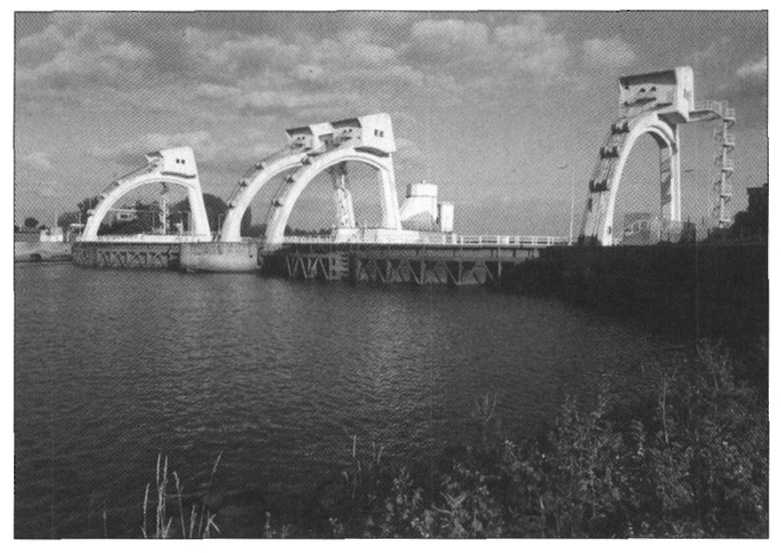 Energie uit stromend water is milieu-vriendelijk. Een nadeel is dat het water moet blijven stromen. In de Alpen heeft men dit opgelost door stuw-meren te maken. Hierbij plaatst men een stuw-dam tussen twee bergen in. Het dal loopt dan vol met water. Door het water langzaam weg te laten stromen heeft men steeds voldoende stromend water.Onthoud:Stromend water is een schone energie-vorm. Je kunt er elek-triciteit mee opwekken.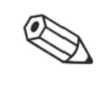  20  Vul de tabel in.ENERGIE-BRON	VOORDELEN	NADELENWater-kracht-centrale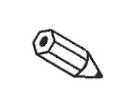    21   Op een infor-matie-bordje bij een water-kracht             centrale staat:a In een water-kracht-centrale wordt: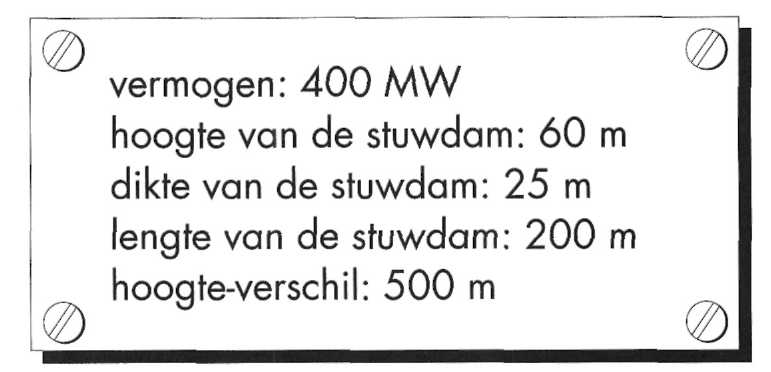 A bewegings-energie omgezet in water.B warmte omgezet in elek-trische energie.C elektrische energie omgezet in             bewegings-energie.□	D bewegings-energie omgezet in    elek-trische energie, b Onder-streep het goede antwoord.     Hoe groter/kleiner het hoogte-verschil, des te meer     elek-triciteit een centrale kan opwekken.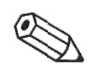 22    Verzamel de antwoorden uit opgave 14, 17, 19 en 20     en vul de tabel in.ENERGIE-BRON	VOORDELEN	NADELENFossiele brand-stoffenZonne-energieWindZonne-celStromend waterDe vorm van energieEnergie kan van vorm veran-deren. In een lamp bijvoorbeeld verandert elek-trische energie in licht-energie. In onze omgeving zijn heel veel van deze energie-verande-ringen. Bij deze verande-ringen gaatgeen energie verloren.Onthoud:Energie kan van vorm veran-deren. Hierbij gaat geen energie verloren.Zuinig met energieAktie zuinig stoken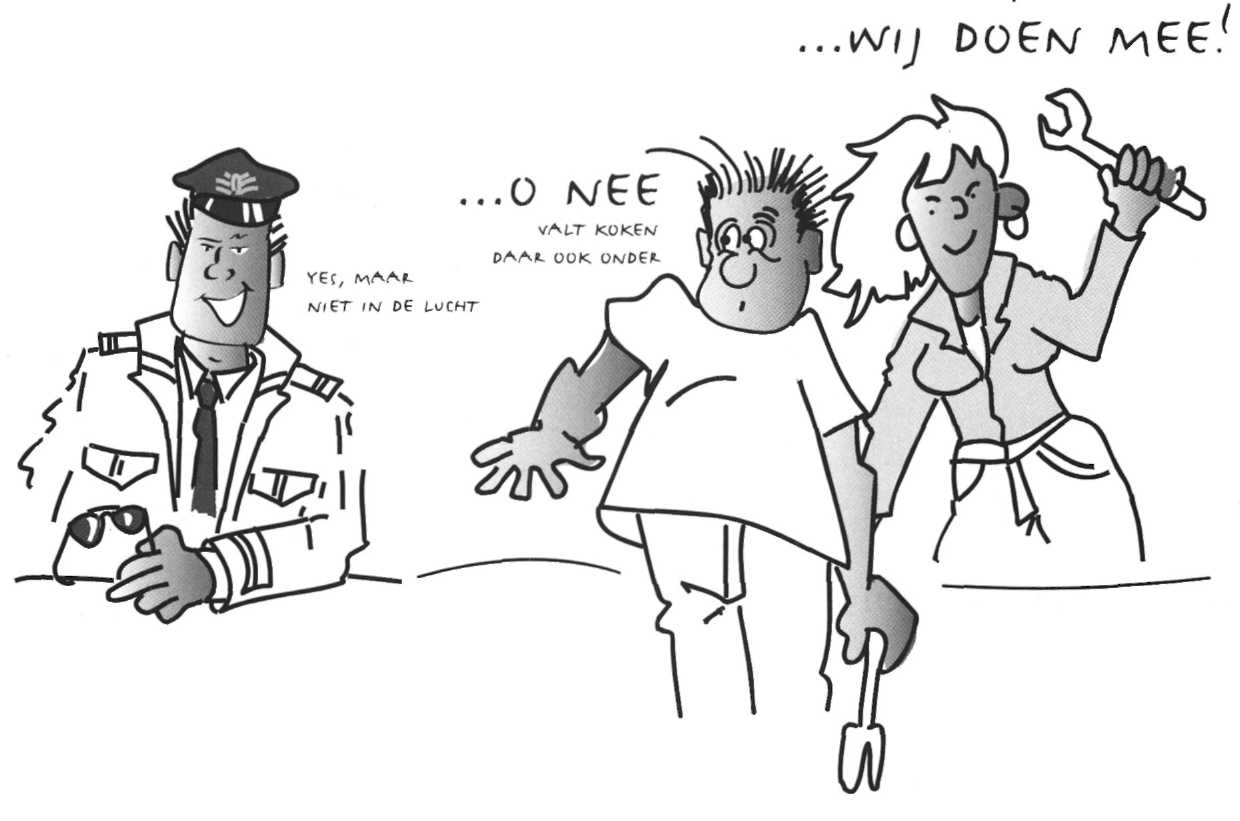 De fossiele brand-stoffen raken langzaam op. Bovendien vervuilen ze het milieu. Energie-bedrijven zoals de NAM en de PNEM geven daarom voorlichting. Ze willen dat we zuiniger met energie omgaan.23 In de afbeelding staan verschil-lende manieren om 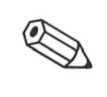  zuinig met energie om te gaan.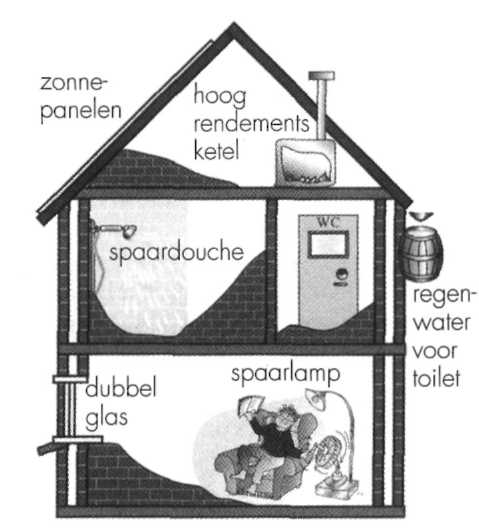 a Noem vijf manieren waarop in dit     huis zuinig met energie wordt omgegaan.b Is het water waarmee je de wc doorspoelt,   drinkbaar? ja/nee                           c Er wordt ook zuinig met water omgegaan. Op                                  welke manier gebeurt dat?Het rendementIn de afbeelding staat een hoog-rendements-ketel (HR-ketel). Hoog rendement betekent dat er maar weinig warmte via de schoor-steen verdwijnt. De warmte die bij het ver-branden van aardgas vrijkomt, wordt zo goed mogelijk gebruikt in huis. Het rendement wordt meestal aange-geven in een percentage.Onthoud:Bij het gebruik van energie wordt niet alle energie als nuttige energie verbruikt. Het percentage nuttige energie heet rendement.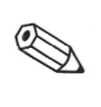 24    In de afbeel-dingen staan drie manieren om zuiniger                                          met energie om te gaan. Schrijf op welke manieren je                                                ziet.a	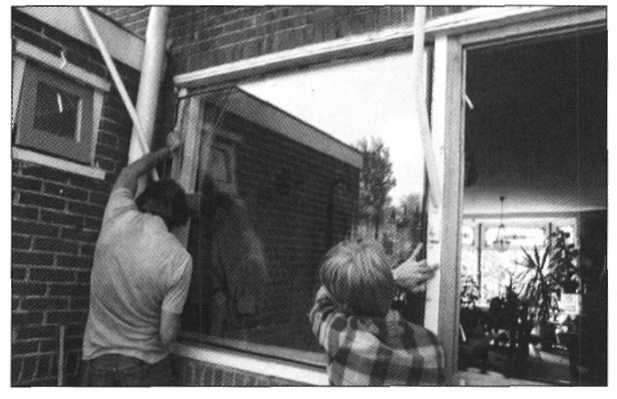 b	c	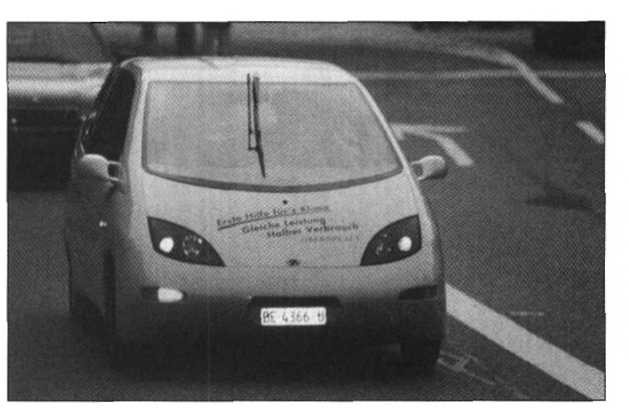  a Bij dubbel glas spaar je niet alleen  energie, maar wordt het in huis ook  comfor-tabeler.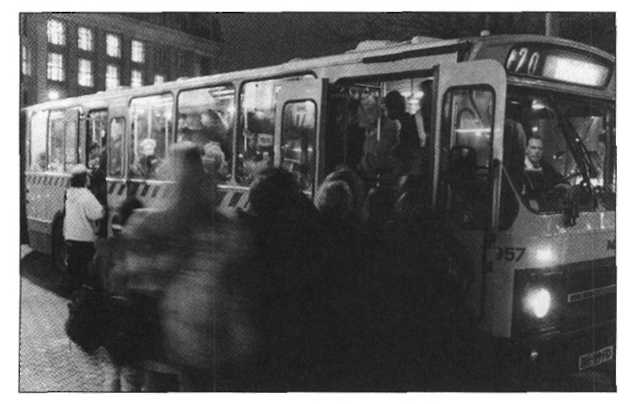 b Auto's moeten zuiniger kunnen rijden,      vindt de milieu-organi-satie Greenpeace. Zij ontwik-kelde een nieuwe techniek in deze Renault Twingo, waardoor deze 50% zuiniger is geworden; hij rijdt 1 op 30.c Openbaar vervoer is een energie-zuinige manier van vervoer, maar in de spits niet altijd even comfor-tabel.25  De centrale verwarming verbruikt veel energie. Hoe    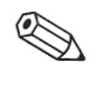        kun je het meest hierop besparen?                                                 A Zet de thermostaat een graad lager.                                         B Breng tocht-wering aan langs ramen en deuren.                                     C Isoleer de cv-leidingen.26  Radi-ator-folie voorkomt warmte-verlies. Maar waar 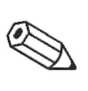 moet de folie worden aangebracht?□	A Achter de radi-ator tegen de wand; despiege-lende kant naar de radi-ator gericht.□	B Achter de radi-ator tegen de wand; despiege-lende kant naar de muur gericht.□	C Boven de radi-ator. Dit voorkomt dat de warmelucht tegen de koude ruit komt.27  Hoe kun je het beste tocht-wering gebruiken?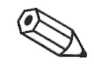      □ A Plak alle kieren en gaten dicht, ook de venti      latie-roosters in de buitenmuur.     □  B Plak de kieren bij ramen en deuren dicht, laat      het wel een half uur per dag luchten.     □  C Vervang alle ruiten van de huis- en slaapkamer     door dubbel glas.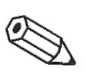 28   Spaarlampen gebruiken minder energie dan gewone            lampen. Ze gaan ook langer mee. Hoeveel langer       denk je?     A twee tot drie keer zo lang     B vijf tot tien keer zo lang     C tien tot twintig keer zo lang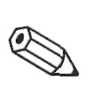 29  Bijna elke woning heeft een toestel om water te             verwarmen. Daardoor kun je met warm water                      douchen, baden en afwassen. Welk toestel is het           duur-ste in het gebruik van energie?    A een boiler    B een geiser    C een afwas-machine30   Kies de juiste Top-5 van grootver-bruikers van 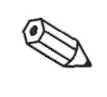 energie. De grootste energie-ver-bruiker staat als eerste, daarna de tweede enzovoort.□  A boiler, waterbed, verlichting, afwas-machine en      cv-pomp□	B boiler, diep-vriezer, was-droger, waterbed enafwas-machine□  C waterbed, elek-trische verwarming, verlichting,  boiler en diep-vriezerVraag aan de docent of je het computer-programma 'Meter-maatje' van de energie-maatschap-pijen mag bekijken.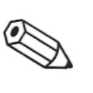 31  a  Doen jullie 's winters elke avond de gordijnen               dicht? ja/neeb Staat de kachel of radi-ator onder een raam? ja/nee c Als de kachel 's avonds aan staat, doe je dan degordijnen dicht? ja/nee d Zou het helpen in energie-besparing als je degordijnen dicht zou doen? ja/nee e Zijn er iso-latie-voorzieningen bij jullie thuisgetroffen? ja/neeZo ja, welke?Onthoud:Om langer met onze fossiele brand-stoffen te kunnen doen moeten we energie besparen.Fossiele brand-stoffenFossiele brand-stoffen worden meestal gebruikt om ons huis te verwarmen of om op te koken. Als je bijvoorbeeld thee gaat zetten, verbrand je aardgas. De warmte die daarbij vrijkomt, gebruik je om theewater te laten koken. Hoeveel warmte is er eigenlijk nodig om een hoeveelheid water te verwarmen? In klas 3 heb je daar al naar gekeken.Smelten, stollen en verdampenAls we een ijsje in de zon leggen, zal het smelten. Om ijs te laten smelten, is warmte nodig. Omgekeerd, bij het stollen van vloeibaar kaars-vet komt juist warmte vrij. Het smelten en stollen van een stof gebeurt steeds bij dezelf-de tempe-ratuur. Zo bevriest water bij  en zal ijs smelten bij . De warmte die nodig is om een stof te laten smelten, noem je de smelt-warmte. Ook voor het verdampen van een vloeistof heb je warmte nodig. Deze warmte noem je de verdampingswarmte.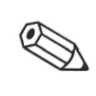 32  Zet de volgende woorden op de juiste plaats in het           schema, smelten – stollen – verdampen – conden-serenvast	                      vloeibaar                        gasvormigvast	                       vloeibaar                        gasvormig33  Afkoelen door verdampen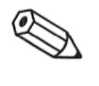 Wat heb je nodig?–  twee vloeistof-thermo-meters;– watten;– spiritus;– een klein stukje plakband. Wat moet je doen?Draai een klein stukje watten om het uiteinde van een van de twee thermo-meters. Maak het stukje watten met plakband vast. a Welke tempe-ratuur geeft thermo-meter zonderwatten aan?                      	°Cb Welke tempe-ratuur geeft thermo-meter metwatten aan? 	                        °Cc Dompel de thermo-meter met watten even in de   spiritus. Vul daarna de tabel in. d Welke tempe-ratuur geeft thermo-meter zonderwatten aan?	               °Ce Welke tempe-ratuur geeft thermo-meter metwatten aan?	                 °Cf  Vul ook deze tempe-raturen in de tabel in. g  Onder-streep het goede antwoord.Door het verdampen van spiritus verandert detempe-ratuur wel/niet.VOOR	NAThermo-meter zonderThermo-meter met    34  Tijdens een warme zomer blijft het in huis lekker koel door water langs het dak te laten stromen. De volgende zinnen leggen uit hoe dat komt. 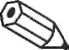 a Voor het verdampen van water is warmte nodig. b De tempe-ratuur van het dak wordt dan lager. c In huis blijft het lekker koel. d Deze warmte wordt uit het dak gehaald. e Water dat over het dak stroomt gaat verdampen. f Het dak van een huis heeft een hoge tempe-ratuur.De zinnen a t/m f staan alleen in de verkeerde volgorde. De juiste volgorde van de zinnen is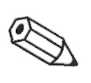 35  a Hoe noem je de warmte die vrijkomt bij het stollen
           van een stof?b Tijdens het smelten van een stof blijft de tempe-ratuur enige tijd gelijk. Bij welke tempe-ratuur smelt de stof hieronder?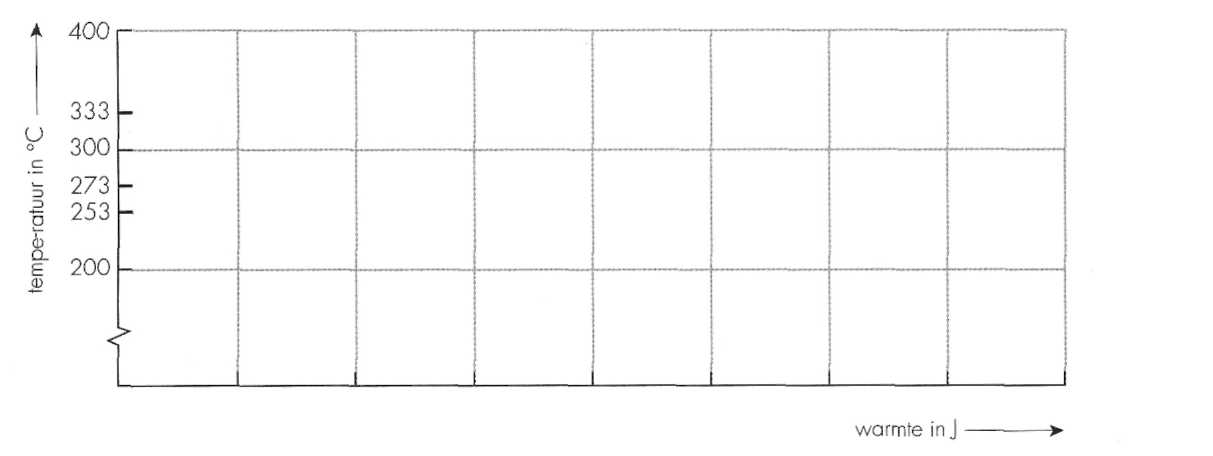 c Hoeveel warmte is er voor het smelten van deze stof nodig? Let op! Het smelten begint pas als er al 2100 I aan warmte gebruikt is.36    STOF                        	SMELT-PUNT (IN °C)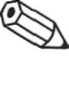 keukenzout	                 808paraf-fïne	                       52ijs	                  0zandalcohol	                         -114benzine	                        -150ether	                             -116oliepetro-leum	                     -70water	                                  0frituurvet	                         50a Welke stof uit de tabel heeft het hoogste smeltpunt? b Welke stof uit de tabel heeft het laagste smelt      punt? c Wat is het smelt-punt van water? d Wat is het smelt-punt van ijs?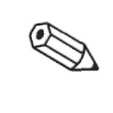 37  a Stel, het is . Welke stoffen uit de tabel zijndan nog een vaste stof?b Stel, het is . Welke stoffen uit de tabel zijn
dan nog een vloeistof?38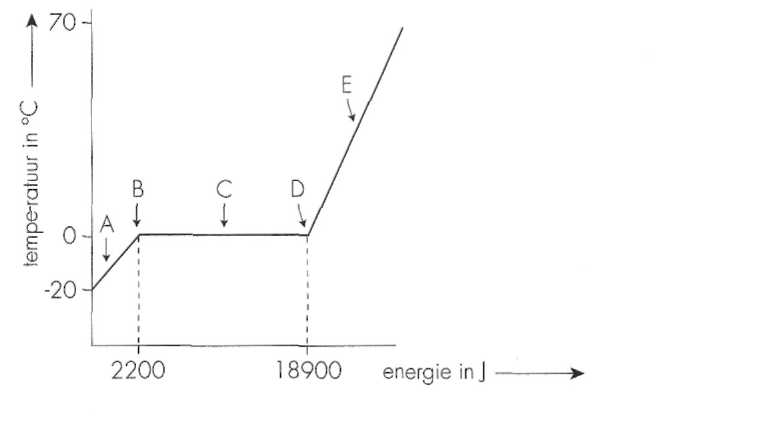 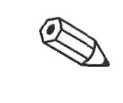 a Onder-streep het goede antwoord. Punt A ligt onder het smelt-punt. Water is bij deze    tempe-ratuur nog bevroren/al gesmolten. b Het smelt-punt van deze stof ligt bij-20 °C/0 °C/70 °C.c Boven deze tempe-ratuur is het water eenvaste stof/vloeistof. d Om het ijs van  naar  te verwarmen is                       J aan warmte nodig. e Om het ijs te laten smelten is                        J aan   warmte nodig.Onthoud:Om een stof te laten smelten is warmte nodig. Deze warmte noemen we de smelt-warmte. Ook voor het verdampen van een vloeistof is warmte nodig. Dit heet de verdampings-warmte.Samenvatting 4Warmte en licht zijn vormen van energie.Alle warme voorwerpen geven warmte-stralen af.     De zon verwarmt de aarde door middel van     warmte-stralen.Aardolie, aardgas en steenkool zijn fossiele     brand-stoffen. Ze zijn in miljoenen jaren ontstaan     uit planten- en dieren-resten.Fossiele brand-stoffen zorgen voor de warmte in      huizen, fabrieken en kantoren.Door de verbranding van fossiele brand-stoffen     wordt de aarde steeds vuiler. De warmte kan dan     niet weg. Dit noemen we het broeikas-effect.De fossiele brand-stoffen raken op. We moeten     daarom zuinig zijn met energie.Zon, wind en stromend water zijn alter-natieve     energie-bronnen. Ze vervangen de fossiele     brand-stoffen.Het rendement geeft aan hoeveel procent van de     totale energie nuttig wordt gebruikt.Energie kan van vorm veranderen. Hierbij gaat     geen energie verloren.Het smelten en stollen van een bepaalde stof       gebeurt bij dezelfde tempe-ratuur.Voor het verdampen of smelten van een stof is       warmte nodig. Deze warmte noem je de      verdampings-warmte of smelt-warmte.Gouwe ouwe examenopgaven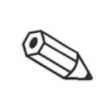 39  Aan een vaste stof wordt warmte toegevoerd.In het diagram van de afbeelding hieronder zijn de tempe-ratuur-verande-ringen en de daarvoor toegevoerde warmte tegen elkaar uitgezet.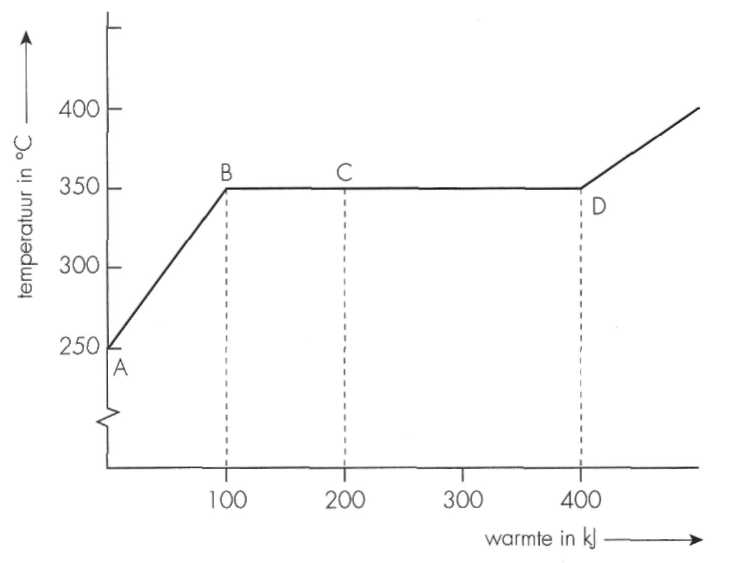 a Wat is de begin-tempe-ratuur van de stof?	°Cb Bij weke tempe-ratuur begint de stof te smelten?
	°Cc Bij welk punt van het diagram is de gehele stof gesmolten? A/B/C/Dd Hoeveel kJ warmte moet er alleen voor het smelten
worden toegevoerd? 	°Ce Is bij punt C van het diagram meer of minder dan
de helft van de stof vloeibaar?	40 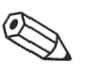 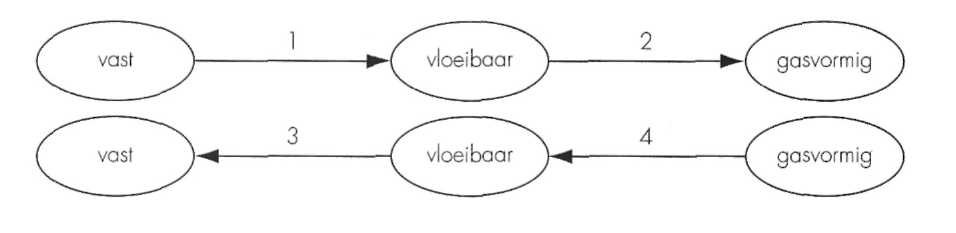 a Hoe wordt overgang 1 genoemd? b Hoe wordt overgang 2 genoemd? c Hoe wordt overgang 3 genoemd? d Hoe wordt overgang 4 genoemd?41 Welke fase-over-gangen komen voor in deze     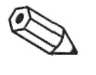     opstelling?                                                           A smelten en stollen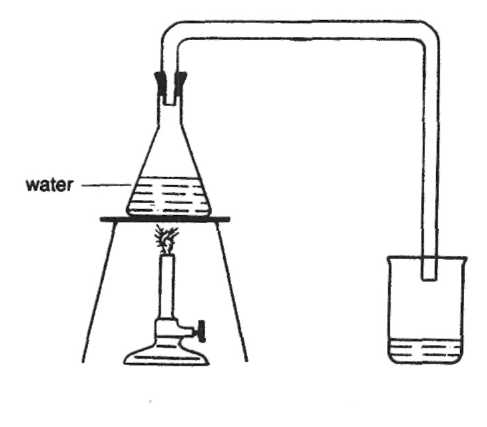                  B verdampen en conden-serenC uitzetten en krimpen42  Het smelt-punt van lood is .Wat gebeurt er met de tempe-ratuur van een      stukje lood van  als het gaat smelten?  A De tempe-ratuur daalt.            B De tempe-ratuur stijgt.            C De tempe-ratuur blijft gelijk.43  Hoe noemt met de hoeveelheid warmte die nodig is om  mate-riaal  in tempe-ratuur te laten stijgen?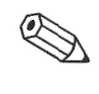 A de smeltings -warmteB de stromings-warmteC de ver-brandings-warmteD de soorte-lijke warmte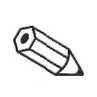 44  Zonne-energie is niet altijd betrouwbaar inNederland. Maar in sommige landen gebruiken heel veel huizen zonne-energie om water te verwarmen voor huishou-delijk gebruik.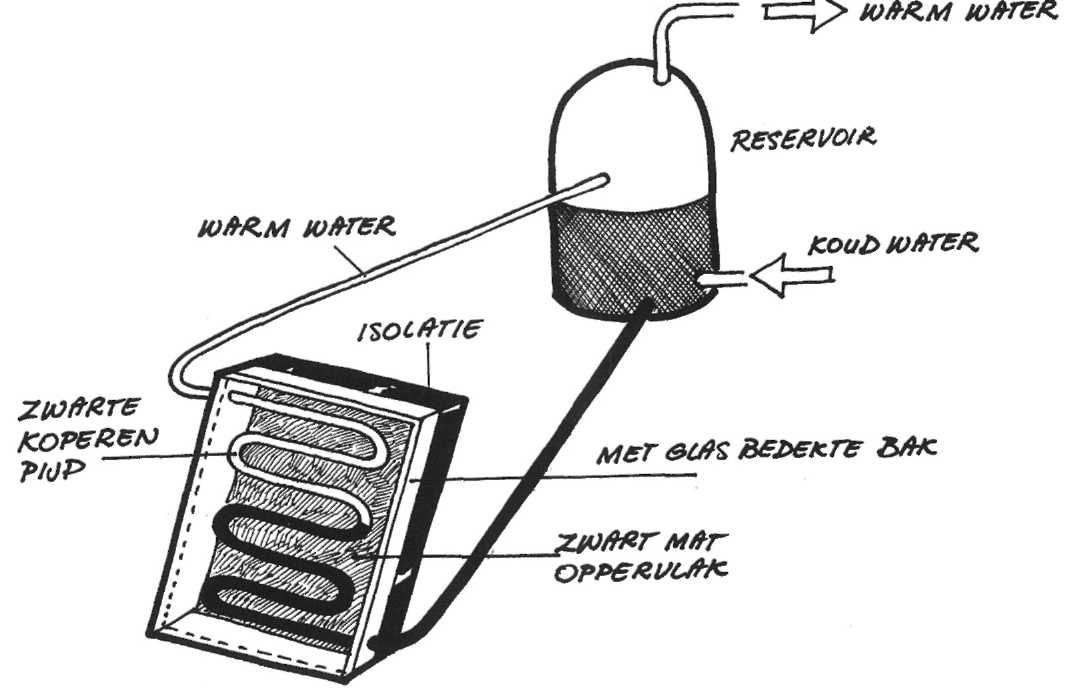 a Leg uit waarom de pijpen zwart geverfd zijn.b Geef twee redenen waarom je beter koperen pijpen kunt gebruiken dan ijzeren.c Leg uit waarop de pijpen in een met glas over-dekte bak zitten.45 In sommige delen van Nederland waait het altijd.                 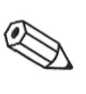        Windmolen-parken, die bestaan uit vele windturbines, kunnen net zoveel energie opwekken als een kleine, op kolen werkende energie-centrale. Een windtur-bine heeft een elek-trische op-brengst van 3 megawatt.Een nadeel van windtur-bines is de hoge prijs van energie opwekken en het instal-leren. a Geef drie voordelen van windtur-bines verge-leken             met een op kolen werkende elek-triciteits-centrale.   1    2    3 b Geef twee nadelen van het gebruiken van windtur       bines om elek-triciteit op te wekken.   1    2  ElementOmschrijvingNaam van methodeNatuurbericht(Vak)leergebiedNatuurkundeKort omschrijvingNatuurbericht Natuur- en scheikunde is voor het vmbo b, het oude ivbo, en bestaat uit vier delen. Tekst en opdrachten zijn samengevoegd in een geheel. In deze delen komen geen kleurenfoto’s in voor maar die zijn te vinden in de werkbladen achterin. U kunt zelf een keuze maken om deze werkbladen op internet te zetten of om deze op een andere manier aan te bieden aan de leerlingen.Schooltype - OnderwijsniveauVMBOAfdeling schoolVmbo bLeerjaarKlas 4Opbouw van de methode Ieder leerjaar kent een eigen boek.Klas 1 boek 1Klas 2 boek 2Klas 3 boek 3Klas 4 boek 4Titel van onderdeel methodeNatuurkunde 4 Didactische functie- Tekstboek/ werkboek (287 pagina’s)Opbouw van dit deel1 Het weer in september2 Materialen gebruiken3 Klein, kleiner, kleinst4 Verwarmen en verbranden5 Elektrische energie in en om het huis6 Licht7 Verkeer en veiligheid8 GeluidAuteur(s)E. Ramerman,W. Boor (Men heeft getracht u te benaderen, maar helaas zonder resultaat. Gelieve contact te zoeken met Dhr Hensen RdMC)J. Vrensen (Men heeft getracht u te benaderen, maar helaas zonder resultaat. Gelieve contact te zoeken met Dhr Hensen RdMC)Oorspronkelijke uitgever dan van school dan wel docent(en)Nijgh VersluysEricastraat 1, 3742 SG Baarninfo@nijghversluys.nlDatum eerste uitgave1998Titel hoofdstuk 4Verwarmen en verbranden SleutelwoordDe zon, energiebronnen, stromend water, zuinig met energie, verbranden, warmtemeter, faseovergangen, smelten en stollenAantal pagina’s29 pagina’sTaalNederlandsKostenGeen kostenAuteursrechten en andere beperkingenJaOmschrijving rechtenCreative Commons Naamsvermelding-Niet-commercieel-Gelijk delen 3.0 (en volgende).